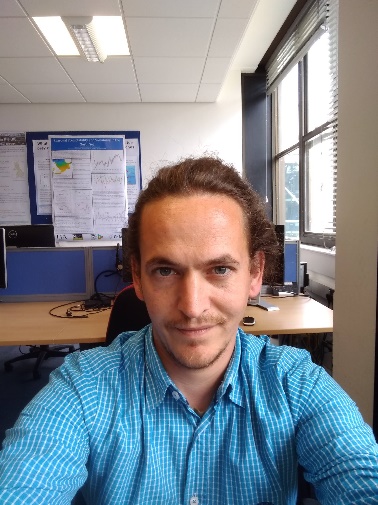 Barnaby AndrewsI am an interdisciplinary environmental scientist with advanced technical skills in GIS, data analysis and scripting. I also have extensive knowledge and experience in environmental economics and in particular the valuation of non-market goods using stated preference techniques. My experience is broad ranging and includes GIS consulting (with particular experience in analysing GPS tracking data), valuing the well-being benefits of contact with nature and accounting for uncertainty in the valuation and mitigation of natural hazards.RELEVANT EXPERIENCEDesigning a choice experiment to examine the impact of changes in management measures on the benefits of recreational sea angling experiences.Environmental Impact Assessment: Examining the impacts of continued mining and trans-shipping activities on artisanal fishers in Liberia through a 3 year GPS tracking program.RELEVANT PUBLICATIONSAndrews, Barnaby & Ferrini, Silvia & Bateman, Ian. (2017). Good parks – bad parks: the influence of perceptions of location on WTP and preference motives for urban parks. Journal of Environmental Economics and Policy. 1-21. 10.1080/21606544.2016.1268543.Perino, Grischa & Andrews, Barnaby & Kontoleon, Andreas & Bateman, Ian. (2014). The Value of Urban Green Space in Britain: A Methodological Framework for Spatially Referenced Benefit Transfer. Environmental and Resource Economics. 57. 10.1007/s10640-013-9665-8.Bateman, Ian & Harwood, Amii & M. Mace, Georgina & T. Watson, Robert & Abson, David & Andrews, Barnaby & Binner, Amy & Crowe, Andrew & H. Day, Brett & Dugdale, Steve & Fezzi, Carlo & Foden, Jo & Hadley, David & Haines-Young, Roy & Hulme, Mark & Kontoleon, Andreas & Lovett, Andrew & Munday, Paul & Pascual, Unai & Termansen, M. (2013). Ecosystem Services: Nature's Balance Sheet Response. Science. 342. 421-422.Bateman, Ian & Harwood, Amii & M Mace, Georgina & T Watson, Robert & Abson, David & Andrews, Barnaby & Binner, Amy & Crowe, Andrew & H Day, Brett & Dugdale, Steve & Fezzi, Carlo & Foden, Jo & Hadley, David & Haines-Young, Roy & Hulme, Mark & Kontoleon, Andreas & Lovett, Andrew & Munday, Paul & Pascual, Unai & Termansen, M. (2013). Bringing Ecosystem Services into Economic Decision-Making: Land Use in the United Kingdom. Science (New York, N.Y.). 341. 45-50. 10.1126/science.1234379.I.J. Bateman, A. Harwood, D.J. Abson, B. Andrews, A. Crowe, S. Dugdale, C. Fezzi, J. Foden*, R. Haines-Young, M. Hulme, P. Munday, U. Pascual, J. Paterson, G. Perino, A. Sen, G. Siriwardena and M. Termansen (2014) Economic Analysis for the UK National Ecosystem Assessment: Synthesis and Scenario Valuation of Changes in Ecosystem Services. Environmental and Resource Economics (2014) 57:273-297POSISTIONQUALIFICATIONSAREAS OF EXPERTISEValuation of ecosystem servicesStated preference valuation methodsValue transfer techniquesGPS processingApplication of Spatial Syntax methodsGIS (VBA, python, SQL databases)Scripting in a wide range of languagesVolcanic hazard modellingEpiphyte ecologyWebsite designPUBLICATIONSStrong peer review publication record, including Journal of Environmental Economics and Policy and Science.Barnaby AndrewsI am an interdisciplinary environmental scientist with advanced technical skills in GIS, data analysis and scripting. I also have extensive knowledge and experience in environmental economics and in particular the valuation of non-market goods using stated preference techniques. My experience is broad ranging and includes GIS consulting (with particular experience in analysing GPS tracking data), valuing the well-being benefits of contact with nature and accounting for uncertainty in the valuation and mitigation of natural hazards.RELEVANT EXPERIENCEDesigning a choice experiment to examine the impact of changes in management measures on the benefits of recreational sea angling experiences.Environmental Impact Assessment: Examining the impacts of continued mining and trans-shipping activities on artisanal fishers in Liberia through a 3 year GPS tracking program.RELEVANT PUBLICATIONSAndrews, Barnaby & Ferrini, Silvia & Bateman, Ian. (2017). Good parks – bad parks: the influence of perceptions of location on WTP and preference motives for urban parks. Journal of Environmental Economics and Policy. 1-21. 10.1080/21606544.2016.1268543.Perino, Grischa & Andrews, Barnaby & Kontoleon, Andreas & Bateman, Ian. (2014). The Value of Urban Green Space in Britain: A Methodological Framework for Spatially Referenced Benefit Transfer. Environmental and Resource Economics. 57. 10.1007/s10640-013-9665-8.Bateman, Ian & Harwood, Amii & M. Mace, Georgina & T. Watson, Robert & Abson, David & Andrews, Barnaby & Binner, Amy & Crowe, Andrew & H. Day, Brett & Dugdale, Steve & Fezzi, Carlo & Foden, Jo & Hadley, David & Haines-Young, Roy & Hulme, Mark & Kontoleon, Andreas & Lovett, Andrew & Munday, Paul & Pascual, Unai & Termansen, M. (2013). Ecosystem Services: Nature's Balance Sheet Response. Science. 342. 421-422.Bateman, Ian & Harwood, Amii & M Mace, Georgina & T Watson, Robert & Abson, David & Andrews, Barnaby & Binner, Amy & Crowe, Andrew & H Day, Brett & Dugdale, Steve & Fezzi, Carlo & Foden, Jo & Hadley, David & Haines-Young, Roy & Hulme, Mark & Kontoleon, Andreas & Lovett, Andrew & Munday, Paul & Pascual, Unai & Termansen, M. (2013). Bringing Ecosystem Services into Economic Decision-Making: Land Use in the United Kingdom. Science (New York, N.Y.). 341. 45-50. 10.1126/science.1234379.I.J. Bateman, A. Harwood, D.J. Abson, B. Andrews, A. Crowe, S. Dugdale, C. Fezzi, J. Foden*, R. Haines-Young, M. Hulme, P. Munday, U. Pascual, J. Paterson, G. Perino, A. Sen, G. Siriwardena and M. Termansen (2014) Economic Analysis for the UK National Ecosystem Assessment: Synthesis and Scenario Valuation of Changes in Ecosystem Services. Environmental and Resource Economics (2014) 57:273-297